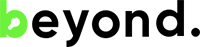 „Ди Едж РДКТ” ООД
адрес: София, бул. Дондуков 54 Б
лице за контакт: Васил Димитров
телефон: +359 87 963 5690
e-mail: vassil.dimitrov@jabulgaria.org
www.theedge.solutionswww.beyondaccelerate.comПреакселераторът Beyond подпомага реализацията на студенти и техни научни разработки в бизнеса  Преакселераторската програма Beyond ще стартира онлайн на 15 октомври със серия от обучителни сесии, стимулиращи предприемаческия начин на мислене, знания и добри практики. Записването за новия сезон вече тече, а всички желаещи могат да попълнят своите кандидатури за програмата до 5 октомври на www.beyondaccelerate.com.Тази година фокусът ще бъде върху хора с научни интереси и разработки, които искат да превърнат идеите си в работещ бизнес. Екипът на преакселератора работи усилено върху разрастването на мрежата си, като към момента си партнира с редица водещи университети от цялата страна, сред които Технически Университет София, Технически Университет Варна, Икономически Университет – Варна, Медицински Университет Пловдив, Медицински университет Варна, Бургаски свободен университет, Бургаски университет „проф. д-р Асен Златаров“ и други. Целта е да се достигне до подбрани отличили се студенти, докторанти и проактивни научни ръководители, които имат потенциала да създадат иновации от ново поколение в тазгодишния сезон. Друга основна част от участниците ще бъдат млади професионалисти и кандидат-предприемачи, които искат да развият идеята си и да надградят своите предприемачески умения.В преакселератора Beyond теорията и практиката вървят ръка за ръка. Ето защо след обучителните сесии на старта, участниците ще имат възможност да приложат на практика наученото, дооформяйки идеите си и изграждайки техен прототип в екип. На този етап участниците и техните екипи получават начално финансиране и възможност да работят активно с ментори – доказани предприемачи, мениджъри и учени, които да спомогнат за развитието на проектите. Тази година решенията, които преакселераторът търси са насочени към актуални проблеми в сферата на медицината, здравеопазването, кръговата икономика, екологията, умните градове и образованието. В края на сезона всички екипи, които са създали своя прототип, ще имат възможност да презентират идеите си пред инвеститори от страната. Също така ще бъдат отличени екипите, които да представят България на международната сцена в различни състезания и други акселерaторски програми в Европа. По този начин младите предприемачи ще имат възможност да натрупат опит, знания и контакти от цялата екосистема в Европа.Кандидатури за програмата се приемат до 5 октомври, на уебсайта на организацията www.beyondaccelerate.comПрез последните години организацията е подпомогнала над 20 екипа да стартират своите проекти, а на стотици други да обогатят своите предприемачески компетенции и умения. Част от успешните компании в програмата са Whisp, Bevinee, Wasteful. Тази година целта на организаторите е да дублират успешните компании в портфолиото си. КРАЙПовече за Beyond:    Beyond е преакселератор на JA България и дъщерната й компания The Edge: R&BD. Екипът зад проекта има над 20 години опит в обучението по предприемачество и създаването на иновативни стартъп компании.  Организацията прилага модела на отворените иновации, създавайки мултидисциплинарни екипи от хора с различни опит и компетенции, които създават работещи прототипи (MVP) на идеите си. Зад организаторите седят партньори като Novartis, Citi Bank, EIT Raw Materials, ITA Group, Oracle Academy, Telelink.